 MSFFL3013: Install commercial vinyl floor coverings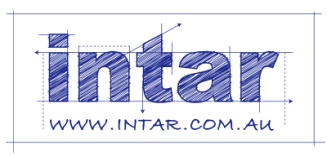 Summary of evidencePractical demonstrationsThe ‘Specific demonstration criteria’ listed below have been extracted from the ‘Performance evidence’ section of the ‘Assessment requirements’ for the unit of competency. They describe the essential features of the competency, and set out the specific tasks that must be demonstrated. The ‘General performance evidence’ is adapted from the elements and performance criteria.The assessor should tick the appropriate boxes to confirm that that the candidate has physically demonstrated the performance requirements described. Where a candidate does not satisfactorily demonstrate one or more of these criteria, the assessor should mark the corresponding box with a cross, and provide further comments underneath in the ‘Assessor’s comments’ section. Third party sign-offThe candidate’s workplace supervisor or line manager should tick the boxes below to verify that the candidate has consistently demonstrated these performance criteria over a period of time and in a range of contexts. If any of the performance criteria have not been properly demonstrated, the supervisor should discuss the matter with the assessor and decide on an appropriate course of action. This checklist is adapted from the ‘Performance evidence’ listed in the ‘Assessment requirements’ section of the competency. Where there are specific demonstration criteria that form an essential part of the assessment process, these have been listed in the ‘Practical demonstration’ section above.  Recognition of prior learningThe assessor should list any recognition of prior learning (RPL) evidence that has been used to support a judgement of competency in this unit. Evidence may include previous training, accreditations, work experience or other pursuits where the candidate has gained relevant skills or knowledge. The assessor must sight all original documents or certified copies being presented as evidence, and keep a copy on file with this assessment tool. Candidate’s nameContactAssessor’s nameContactSupervisor’s nameContact‘Commercial vinyl’ workbook – satisfactorily completed‘Commercial vinyl’ workbook – satisfactorily completed‘Commercial vinyl’ workbook – satisfactorily completed‘Commercial vinyl’ workbook – satisfactorily completedLearning activitiesYesAssignmentsYesSection 1: Resilient basics 1: Resilient basics Section 2: General laying techniques2: General laying techniquesSection 3: Borders, features and coving3: Borders, features and covingOther evidence (see following pages for details)SatisfactoryPractical demonstrations – specific criteria and general performance evidenceThird party sign-off – confirming the candidate’s consistent on-the-job performanceRPL evidence – listing previous accreditations, portfolios or other RPL evidence Assessment resultCompetent                           Not yet competent  Statement: I agree that I was ready to be assessed and the assessment process was explained to meStatement: I agree that I was ready to be assessed and the assessment process was explained to meStatement: I agree that I was ready to be assessed and the assessment process was explained to meStatement: I agree that I was ready to be assessed and the assessment process was explained to meCandidate’s signatureDateAssessor’s commentsAssessor’s commentsAssessor’s commentsAssessor’s commentsAssessor’s signatureDateSpecific demonstration criteria – the candidate has demonstrated their ability to:ConfirmedUse commercial grade resilient weldable floor coverings to cut, heat, weld, lay, and pencil and fillet cove, with internal and external mitre:1 piece, including pre-formed coving (Installation 1)1 custom design with pattern scribe coving (Installation 2)Cut, lay and chemically weld vinyl floor covering (Installation 3)Details of Installation 1Date: 	Location:Description:Details of Installation 2Date: 	Location:Description:Details of Installation 3Date: 	Location:Description:General performance evidence – the candidate has demonstrated their ability to:ConfirmedFollow all relevant WHS laws and regulations, and company policies and proceduresRead and interpret plans and written instructions relevant to the tasksAssess the condition of the subfloor to determine its suitability for the installation jobSelect the appropriate adhesives, trims and accessoriesSelect the correct tools and equipment, and carry out all necessary pre-start checksPlan the sequence of work tasks to maintain efficiency and qualityCheck the specifications of the vinyl floor covering against the work orderAcclimatise the floor covering according to the manufacturer’s recommendationsIdentify hazards and control risks when handling materialsEstablish starting point and set out working linesCorrectly cut and fit soft underlay and/or pre-formed fillet, where requiredLay out the vinyl to achieve correct directional sequence and pattern match Mark and cut the vinyl to the required pattern and shape, with minimal wasteUse adhesives and edge strips/accessories according to instructionsWeld and fix the materials safely and efficientlySet out and install vinyl skirting, reducer and edge strips, where requiredInspect finished installation for problems and rectify faults, if necessaryStore or recycle unused materials Clean and store tools and equipment appropriatelyClean up work area and dispose of rubbish properlyAccurately complete all required documentationAssessor’s commentsPerformance evidence – Supervisor’s statement: I acknowledge that the candidate 
has confirmed their competence in the workplace by demonstrating their ability to:ConfirmedComply with all relevant laws, regulations and company policies and proceduresUse safe work practices when handling tools, equipment and materials, and use appropriate PPE for the task being undertakenFollow work instructions, operating procedures and inspection processes to: minimise the risk of injury to self or others prevent damage to goods, equipment and products maintain required production output and product quality Cut, lay and weld commercial vinyl floor coveringsCarry out mathematical calculations necessary for the jobCommunicate effectively with others to confirm work requirements, report outcomes, interpret basic plans and follow safety procedures Plan activities to avoid backtracking, work flow interruptions or wastageWork cooperatively with others to optimise work flow and productivitySupervisor’s comments (including period of observation in the workplace)Supervisor’s comments (including period of observation in the workplace)Supervisor’s comments (including period of observation in the workplace)Supervisor’s comments (including period of observation in the workplace)Supervisor’s signatureDateRPL evidence presented